Part 1     	Using the techniques discussed in class. Prove each problem by using some or all of the cards mentioned in the problem. Complete a two-column proof for each exercise, with statements and reasons in the columns.  A reason is needed for each statement. The final statement will be the item being proved. Example: Given:  Yellow 4In your hand you have Red 4, Blue Draw 2, Blue Skip, Green Skip and Green 4.Prove: Blue Draw 2All cards could have been played with an additional step by starting the proof with the Red 4.Given: Green Draw 2In your hand you have Yellow 8, Blue 6, Red Skip and Green Skip.Prove:  Red 4Given:  Red Draw 2In your hand you have Red 8, Yellow 9, Green 9, Green 6, Blue 8, Blue Draw 2 and Red 4Prove: Yellow 43) Given: Blue 6    You have in your hand Green Reverse, Blue Reverse and a Wild Card.    Prove: Red 74) Given: Yellow Draw 2    In your hand you have Green 6, Red 6, Red Reverse, Red Draw 2 and Yellow 6.    Prove: Green 7Part 2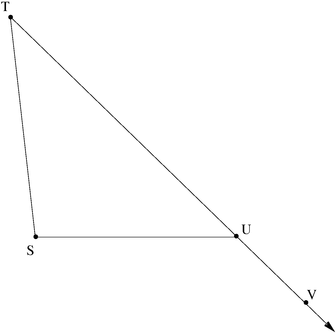 Given: T = 30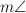             VUS = 135Prove: S = 105StatementReasonYellow 4GivenGreen 4Same NumberGreen Skip Same ColorBlue SkipSame SymbolBlue Draw 2Same ColorStatement ReasonStatement ReasonStatement ReasonStatement ReasonStatementReason